ФАННИ КРОСБИ - НЕМОЩЬ,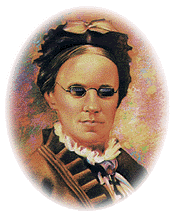 ОБРАТИВШАЯСЯ В СИЛУВ сборнике «Гимны надежды»:«У креста, Спаситель мой» (№43)"Не пройди, Иисус, меня Ты" (№180 «Не пройди меня, Спаситель»),"Твёрдо я верю в Божью любовь" (№146)  «От власти греха, преступлений» (№159)«В руках Христа могучих» (№162)«Мой дивный Спаситель» (№148)«Делу спасения жизнь посвятите» (№264)В сборнике «Источник хвалы»:«Великому Богу хвалу вознесём»(№2) «Весть об Иисусе скажи мне» (№54)«Пастырь добрый – мой Спаситель» (№96)«Господь – моя жизнь» (№99)«Я весь Твой, Господь»  (№128)«В вечной родине святой» (№229)эти гимны являются шедеврами христианской музыки. Они и многие другие были написаны на стихи одного и того же автора, - христианской поэтессы Фанни Кросби.(1 часть):Френсис Джейн Кросби (Фанни Кросби) родилась 24 марта 1820 г. в бедной семье. Фанни, так её всегда называли, не было и года, как умер её отец, и мать должна была заботиться о семье. Это было большим испытанием для матери Фанни. В возрасте 6 лет Фанни тяжело заболела (очень сильно простудилась), у неё воспалились глаза: врач ошибочно прописал ей не то лекарство, и бедная Фанни вовсе ослепла. Казалось бы, все эти несчастия в семье Кросби должны были поколебать веру матери Фанни, но Бог, богатый милостью и сострадания, никогда не даёт человеку испытание, которое он не смог бы вынести. Так и для матери Фанни все эти испытания только укрепили её веру: более того, она (мать) воспитывала свою дочь по христианским меркам. Она объяснила своей дочери, что та ослепла, и больше никогда не будет видеть, но вместе с тем произнесла следующие слова: "Иногда Бог отбирает какой-нибудь дар, чтобы взамен дать ещё лучший". Кроме этого, мать Фанни рассказывала ей и о других слепых людях, из которых некоторые стали известными. Все эти ободрения матери произвели особое впечатление на её дочь, и она никогда не испытывала огорчения по поводу своей слепоты: "О, как я счастлива, хоть и не вижу. Всё равно хочу с радостью идти по этой жизни. Люди не подозревают, сколькими преимуществами я пользуюсь. Плакать, вздыхать из-за слепоты - нет, это не по мне".
         
Безгранично преданная бабушка.Мать Фанни тяжело и много работала, чтобы содержать семью. Воспитание и заботы о Фанни легли на её бабушку. Бабушка Фанни жила в том же доме и решила, как только могла, заменить Фанни зрение. Она усаживала Фанни на колени и рассказывала ей про солнце. Она объясняла, как выглядит солнце утром, днем и вечером перед закатом. Она беседовала с Фанни о красивых пушистых облаках на небе и описывала ей, как они постоянно меняют свою форму и окраску. Затем она рассказывала ей о луне и о бесчисленных звездах, сверкающих и мерцающих на небе темной ночью. Однажды после бури бабушка повела Фанни на холм. Там она объяснила и описала ей великолепную радугу. Она говорила о семи цветах и рассказала ей, почему Бог послал первую радугу.
Бабушка также помогала Фанни узнавать отдельных птиц и различать их голоса. Они вместе ходили по лесам и слушали пение птиц. Бабушка научила малышку различать и другие шорохи.
Потом они вместе посвятили много времени изучению цветов. Скоро Фанни могла сказать, какой цветок она держала в руках, стоило ей лишь дотронуться до него или понюхать. Цветы она особенно любила. Бабушка поощряла Фанни играть с другими детьми. Вскоре она была в состоянии участвовать почти во всем, чем занимались здоровые дети. Она лазила по деревьям, ездила верхом на лошади и вместе с ними принимала участие во всевозможных играх.
Но лучше всего было то, что бабушка рассказывала слепой девочке истории из Библии. Бабушка читала ей вслух, а Фанни учила стихи наизусть. Она могла рассказать на память много псалмов, притчи и всю книгу Руфь. Она знала почти все рассказы из Ветхого Завета и могла хорошо пересказывать их. Позже Фанни утверждала: "Всем, чем я являюсь и чем я когда-нибудь стану, я обязана Библии". Многие из ее первых стихов были написаны на библейские темы.
Когда Фанни исполнилось 15 лет, она поступила в Нью - Йоркский институт для Слепых - здесь ей суждено было провести 23 года: сначала в качестве ученицы, а затем - учительницы английского языка и истории. Там она научилась петь, играть на гитаре и фортепиано. Фанни продолжала писать свои стихи, тем более, что учителя и друзья поощряли её к этому. Однажды пришёл учитель и устроил экзамен всем слепым студентам, и когда очередь дошла до Фанни, он сказал : "Ведь она поэтесса. Её следует поощрять. Это молодая особа ещё заставит говорить о себе". Услышав это, Фанни, естественно, была взволнована, так как давно чувствовала, что сочинение духовных гимнов станет главным в её жизни. Ей только нужно было, чтобы кто-то со стороны поощрил её и высказал положительное мнение о её творчестве. Преподаватель произнёс нужные слова в нужное время.  

Руководителем того института для слепых, в то время, был молодой человек Гравер Клевленд. Когда Фанни исполнилось 16 лет, господин Клевленд стал помогать записывать все её стихи. Велико было её счастье, когда Клевленд, много лет спустя, стал президентом Америки. 
Фанни часто посещала различные церкви Нью-Йорка. Там она читала и свои стихи. Для неё это всегда было особым переживанием. Но еще большей неожиданностью было, когда однажды ее пригласили явиться в Конгресс в Вашингтон. Здесь были прочитаны некоторые ее стихи. Прослушав их, многие высокопоставленные чиновники Конгресса утирали слезы. В результате этого визита у Фанни Кросби появилось много новых друзей. Она познакомилась с несколькими президентами Соединенных Штатов, с некоторыми музыкантами и известными христианскими личностями. Все они стали ее добрыми друзьями.
Несмотря на то, что Фанни была очень религиозна, она лишь в возрасте 31 года приняла Господа Иисуса как своего личного Спасителя. С этого дня ее стихи стали еще глубже по содержанию.
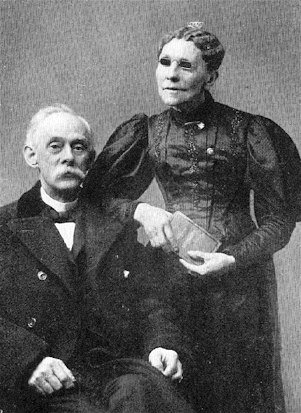 Когда Фанни исполнилось 38 лет, она познакомилась с Александром ван Альстайном. Он был слепым певцом и часто пел Фанни красивые песни. Они поженились и счастливо прожили 44 года, затем Александр умер. 
У Фанни и Александра был ребёнок, хотя прожил совсем не долго и в раннем возрасте ушёл к Иисусу. Именно в это время Фанни рассказали историю об одной женщине, которая попала в уличную давку с ребёнком на руках. На них давили со всех сторон и ребёнок жалобно плакал. И, казалось, что вот-вот он будет задавлен. Мать, чтобы спасти ребенка, собрала последние силы и подняла его на руках вверх над толпой, и таким образом спасла ребенка. Под впечатлением этой истории поэтесса написала стихи «В руках я Иисуса», ставшие впоследствии известной песней.
Однажды один проповедник сказал Фанни: 
- Я считаю весьма огорчительным тот факт, что Господь не дал вам зрение в то время, как Он благословил вас столь многими дарованиями.
Фэнни незамедлительно ответила:
- А знаете ли вы, что если бы при рождении мне представилась возможность загадать одно желание, то это было бы желание иметь врождённую слепоту.
- Но почему? -  удивился священник.
- Потому что в этом случае первым лицом, которое я когда - либо увидела, было бы лицо моего Спасителя на небесах, -  ответила Фэнни.Здесь можно было бы спеть «У креста, Спаситель мой» №432 часть:О своей слепоте Фанни Кросби говорила: «Блаженному провидению Божию было угодно, чтобы я всю жизнь была слепой, и я благодарю Его за это. Если бы завтра мне предложили отличное зрение, я бы не согласилась. Если бы меня отвлекали красивые и интересные вещи вокруг, я бы не пела гимнов хвалы Богу».Хотя она была слепа, Бог даровал ей новое видение. В ее сердце он вселил песню – и не одну песню, а более 8 000 гимнов. Фанни Кросби, автор многих гимнов, видела гораздо больше, чем могли видеть окружающие ее зрячие люди. Глазами своего разума она видела Божью удивительную милость, прощение, заботу, силу и любовь. Однажды она написала: «Я всегда верила в то, что добрый Господь в Своей безграничной милости таким образом (через мою слепоту) освятил меня для служения, которое мне до сих пор позволено совершать».Ее гимны принесли благословение многим поколениям христиан. Один из псалмов под названием «Каждый мой шаг» передает философию жизни этой женщины. Он заканчивается славными словами: «Когда я пробужусь для бессмертной жизни, перенесусь в царство вечного дня, я вечно буду петь свою песнь о том, что Иисус направлял каждый мой шаг».История создания гимна «Не пройди меня, Спаситель».Фэнни Кросби была довольно энергичым человеком: кроме того, что она писала стихи, она ещё сотрудничала в разных миссиях и христианских общинах; Фанни Кросби посещала тюрьму, где рассказывала заключённым о Божьей любви. Однажды, во время одного из таких посещений, её рассказ произвёл особое впечатление на слушающих заключённых, и они захотели помолиться вместе с Фанни. В молитве один из заключённых искренне просил, чтобы Иисус спас его и не прошёл мимо. Эти слова, в искренней молитве заключённого, до глубины души тронули поэтессу, она положила их в основу стихов, которые потом стали гимном "Не пройди, Иисус, меня Ты".

История создания гимна «Твёрдо я верю в Божью любовь».Часто идеи гимнов ей подсказывали служители церкви, которым хотелось получить новую песню на определенную тему. Бывали и такие случаи, что ее друзья-музыканты сначала писали музыку, а потом просили Фанни написать к ней слова. Именно так и получилось с гимном «Твердо я верю». Однажды к Фанни Кросби пришла в гости ее подруга г-жа Ноп, жена директора крупного страхового агентства, написавшая за свою жизнь около 500 мелодий для христианских гимнов. Она сыграла мелодию собственного сочинения и спросила Фанни, какие чувства вызывает у нее эта мелодия. Фанни незамедлительно ответила: «Ну как же, конечно, тут говорится «Твердо я верю: мой Иисус»! Им я утешен и Им веселюсь» ("Blessed Assurance"), - так появился на свет один из самых известных христианских гимнов, который поется во многих странах мира. 

Айра Д. Санки, певец, участвовавший в евангельских кампаниях пробуждения, проводимых Муди, много способствовал популярности песен Фанни Кросби, потому что часто пел их в собраниях. Вскоре он пришел к выводу, что песня "Твердо я верю: мой Иисус" особенно охотно поется в общинах. Часто он заканчивал богослужение песней "Не пройди, Иисус, меня Ты", также написанной Фанни Кросби.
Спустя некоторое время Санки заболел и тоже потерял зрение, тогда Фанни часто посещала и утешала его. Они вместе пели для Господа прекрасные гимны, которые одна писала, а другой пронёс по всему миру. 
Здесь можно спеть «Не пройди меня, Спаситель», «Твёрдо я верю в Божью любовь».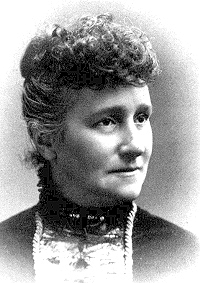 3 часть:История создания гимна «Делу спасения жизнь посвятите». Этот гимн был написан в1869 году. Фанни Кросби, эта одаренная поэтесса, всегда была занята делом. Если она не писала, то сотрудничала в общинах или миссиях. Многие гимны были написаны в результате миссионерских опытов Фанни Кросби  в Нью-Йорке. Так был написан и этот гимн.В один из жарких летних вечеров она  обратилась  к большой компании работающих людей. «В то момент одна беспокойная мысль не отступала от меня. Я думала о том,  примет ли спасение в этот вечер мальчик, лишенный матери или же нет. Итак, я настойчиво обратилась с просьбой о том, что если здесь присутствует мальчик, который потерял родительский дом и воспитание,  пусть обязательно подойдет ко мне после служения. Один молодой человек 18 лет подошел прямо ко мне и сказал: «Вы имели в виде меня? Я пообещал моей маме встретиться с ней на небесах, но пока я жив, это невозможно». Мы помолились за него, и он, наконец, поднявшись после молитвы с новым блеском в своих глазах, радостно воскликнул: «Теперь я смогу встретить свою маму на небесах, потому что я нашел Бога. За несколько дней до этого, мистер Доан прислал мне тему для новой песни. Тема называлась «Спасите погибающих» и основывалась на Евангелии от Луки 14:23. Пока я находилась в миссии тем вечером, первая  строка пришла мне на ум «Спасите погибающих, позаботьтесь о умирающих» (в наших гимнах «Делу спасения жизнь посвятите»). Ни о чем другом я не могла думать в тот вечер. Добравшись домой, я тут же пошла работать над гимном и до того как я отправилась ко сну, гимн был уже готов. Оставалось положить текст на мелодию». "Тётя Фанни" - так называли её дети. Она очень любила детей и эта любовь была взаимной. Вместе с ней они организовывали игры, рассказывали ей о своих маленьких радостях и приходили к ней за утешением со своими скорбями. Дети не раз говорили: "Тетя Фанни, ну, пожалуйста, расскажи нам какую-нибудь историю". В ответ на это она написала песню, которую часто поют в воскресных школах Англии и Америки.Порою издатели не хотели включать в сборник столько гимнов одного автора, тогда ее гимны стали подписывать разными псевдонимами. Псевдонимов у Фанни было более ста.Как- то на банкете, который был посвящён её 90 - летию, её спросили:
- Скажите, что является секретом вашего долголетия?
Фанни ответила:
- Я всегда стояла на страже трёх вещей: своего темперамента, своего вкуса и своего языка.
Затем кто - то спросил:
- Фанни! Вы сердитесь на того доктора, который был виновником вашей слепоты?
-Нет-,  ответила Фанни, а затем добавила:
- То предписание могло быть ошибкой со стороны доктора, но не со стороны Господа!
Она верила в то, что Бог в совершенстве управляет происходящим в её жизни

11 февраля 1915 года, когда Фанни Кросби диктовала письмо своей подруге, которая лишилась дочери, она и не подозревала о том, что это письмо окажется последним письмом в её жизни. Этой же ночью она умерла, успокоившись в Господе. Задолго до начала похорон церковь была полна народу. Здесь были священники, авторы песен, политики, государственные деятели, мальчики и девочки, все друзья Фанни. Были исполнены многие из ее песен. Фанни Кросби пожелала себе долгой полезной жизни. Это желание сбылось - она прожила 95 лет. Несмотря на свою слепоту, Фанни оставила после себя более 8000 вдохновенных стихов. На могильном камне Фанни Кросби написано: «Здесь похоронена тетя Фанни». А ниже, написаны слова одноименной песни:Твердо я верю, мой Иисус,
Им я утешена и Им веселюсь.
Небо в наследье хочет Он дать,
Как же приятно Им обладать.Можно спеть: «Делу спасения жизнь посвятите», «От власти греха преступлений».